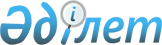 Об изменении границы (черты) села Куш Балтабайского сельского округа Енбекшиказахского районаПостановление акимата Енбекшиказахского района Алматинской области от 19 декабря 2014 года № 2112 и решение Енбекшиказахского районного маслихата Алматинской области от 19 декабря 2014 года № 41-4. Зарегистрировано Департаментом юстиции Алматинской области 23 января 2015 года № 3005      Примечание РЦПИ.

      В тексте документа сохранена пунктуация и орфография оригинала.

      В соответствии с пунктом 5 статьи 108 Земельного кодекса Республики Казахстан от 20 июня 2003 года, подпунктом 3) статьи 12 Закона Республики Казахстан от 8 декабря 1993 года "Об административно-территориальном устройстве Республики Казахстан" акимат Енбекшиказахского района ПОСТАНОВЛЯЕТ и Енбекшиказахский районный маслихат РЕШИЛ:

      1. Изменить границу (черту) села Куш Балтабайского сельского округа Енбекшиказахского района на 5,2 га, добавив 5,2 га земельного участка, расположенного рядом с селом Куш. 

      2. Контроль за исполнением настоящего постановления районного акимата и решения районного маслихата возложить на заместителя акима района Бекетаева Максата Токбергеновича и постоянную комиссию районного маслихата "По соблюдению законодательства и бюджета".

      3. Настоящее постановление районного акимата и решение районного маслихата вступает в силу со дня государственной регистрации в органах юстиции и вводится в действие по истечении десяти календарных дней после дня его первого официального опубликования.


					© 2012. РГП на ПХВ «Институт законодательства и правовой информации Республики Казахстан» Министерства юстиции Республики Казахстан
				
      Аким района

Б.Ыскак

      Председатель 41-сессии

      районного маслихата

А.Газиева

      Секретарь районного

      маслихата

А.Талкамбаев
